Департамент образования и молодёжной политики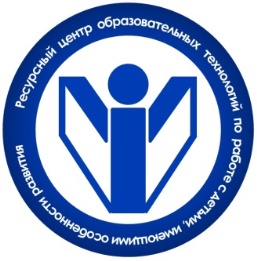 Ханты-Мансийского автономного округа – ЮгрыБюджетное учреждение высшего образованияХанты-Мансийского автономного округа – Югры «Сургутский государственный педагогический университет»Региональный ресурсный центр образовательных технологийпо работе с детьми, имеющими особенности развития	Казенное общеобразовательное учреждение «Нижневартовская школа для обучающихся с ограниченными возможностями здоровья №1»ПРОГРАММА Семинара-практикума«Создание условий для получения детьми с нарушениями опорно-двигательного аппарата доступного качественного образования»30 сентября 2022 г.Сургут - НижневартовскЦель семинара-практикума – распространение опыта образовательной деятельности педагогов Ханты-Мансийского автономного округа – Югры по созданию условий для получения обучающимися\ с нарушениями опорно-двигательного аппарата доступного качественного образования.Форма проведения – семинар-практикум.Уровень проведения семинара-практикума: региональныйДата и время проведения семинара для родителей и педагогов: 30 сентября 2022 г., 13.00 – 17.40 часовСеминар-практикум проводится в режиме онлайн.Подключение к семинару-практикуму на платформе Webinar по ссылке: https://events.webinar.ru/surgpu/1256805946Организаторы семинара для родителей и педагогов: Научные сотрудники Регионального ресурсного центра по работе с детьми, имеющими особенности развития, бюджетного учреждения высшего образования «Сургутский государственный педагогический университет».Администрация Казенного общеобразовательного учреждения Ханты-Мансийского автономного округа – Югры «Нижневартовская общеобразовательная санаторная школа».Участники семинара: родители, воспитывающие детей с нарушениями опорно-двигательного аппарата;руководители и педагоги Опорных образовательных центров Ханты-Мансийского автономного округа – Югры; руководители и педагоги образовательных организаций Ханты-Мансийского автономного округа – Югры (педагоги-дефектологи, педагоги-психологи, учителя, воспитатели и другие специалисты), в которых обучаются дети с нарушениями опорно-двигательного аппарата; научные сотрудники Регионального ресурсного центра образовательных технологий по работе с детьми, имеющими особенности развития, бюджетного учреждения высшего образования Ханты-Мансийского автономного округа – Югры «Сургутский государственный педагогический университет»;преподаватели и студенты бюджетного учреждения высшего образования Ханты-Мансийского автономного округа – Югры «Сургутский государственный педагогический университет».Место проведения семинара:Казенное общеобразовательное учреждение Ханты-Мансийского автономного округа – Югры «Нижневартовская  санаторная школа».Контакты Оргкомитета: Региональный ресурсный центр СурГПУ:телефон: 8(3462) 77-40-70 (доб. 787)электронная почта resurs_centre@surgpu.ruБогатая Ольга Федоровна, телефон 8 912 816 30 55Электронная почта Obogataya@mail.ruМодераторы проведения семинара-практикума:Богатая Ольга Федоровна, старший научный сотрудник Регионального ресурсного центра Сургутского государственного педагогического университета.Карсакова Наталья Дмитриевна, заведующий Центра комплексного психолого-педагогического сопровождения Казённого общеобразовательного учреждения Ханты-Мансийского автономного округа – Югры «Нижневартовская общеобразовательная санаторная школа».ПРОГРАММАСеминара-практикума для родителей и педагогов«Создание условий для получения детьми с нарушениями опорно-двигательного аппарата доступного качественного образования»Время проведенияНаименование мероприятияОтветственные13.00-13.10Открытие семинара-практикума.Приветствие участников.Информация по регламенту работы семинара-практикумаБогатая Ольга Федоровна, старший научный сотрудник Регионального ресурсного центра образовательных технологий по работе с детьми, имеющими особенности развития, бюджетного учреждения высшего образования Ханты-Мансийского автономного округа – Югры «Сургутский государственный педагогический университет», г. Сургут13.10-13.25Тема: «Формирование адаптированной образовательной среды для получения доступного качественного образования детьми с нарушениями опорно-двигательного аппарата» Сетяева Наталья Николаевна, канд. пед. наук, доцент кафедры теории и методики физического воспитания бюджетного учреждения высшего образования Ханты-Мансийского автономного округа – Югры «Сургутский государственный педагогический университет», г. Сургут13.30-13.45Тема: «Содержание коррекционно-образовательной деятельности с детьми, имеющими нарушения опорно-двигательного аппарата, в дошкольных образовательных организациях» Снигур Марина Евгеньева, канд. пед.  наук, доцент кафедры теории и методики физического воспитания бюджетного учреждения высшего образования Ханты-Мансийского автономного округа – Югры «Сургутский государственный педагогический университет», г. Сургут13.50-14.00Тема: «Создание специальных условий для реализации адаптированной основной общеобразовательной программы начального общего образования для обучающихся с нарушениями опорно-двигательного аппарата»Карсакова Наталья Дмитриевна, заведующий Центра комплексного психолого-педагогического сопровождения Казённого общеобразовательного учреждения Ханты-Мансийского автономного округа – Югры «Нижневартовская общеобразовательная санаторная школа», г. Нижневартовск14.00-14.10Тема: «Индивидуально-психологические особенности младших школьников с нарушениями опорно-двигательного аппарата»Педагоги-психологи Казённого общеобразовательного учреждения Ханты-Мансийского автономного округа – Югры «Нижневартовская общеобразовательная санаторная школа»:- Зыкова Наталья Александровна;- Печеная Олеся Владимировна; г. Нижневартовск14.15-14.25Тема: «Инклюзивное обучение школьников с нарушениями опорно-двигательного аппарата: выбор образовательного маршрута»Педагоги Казённого общеобразовательного учреждения Ханты-Мансийского автономного округа – Югры «Нижневартовская общеобразовательная санаторная школа»:- Еременко Марина Ивановна, заместитель директора по учебной работе;- Трушкова Лариса Николаевна, учитель, г. Нижневартовск14.30-14.40Тема: «Организация внеурочной деятельности обучающихся с нарушениями опорно-двигательного аппарата»Маликова Альбина Адгамовна, заместитель директора по учебной работе Казённого общеобразовательного учреждения Ханты-Мансийского автономного округа – Югры «Нижневартовская общеобразовательная санаторная школа»,  г. Нижневартовск14.45-15.00Тема: «Здоровьесберегающая основа организации учебного процесса обучающихся с тяжелыми множественными нарушениями развития»Алиева Альфия Шириаздановна, учитель Казённого общеобразовательного учреждения Ханты-Мансийского автономного округа – Югры «Нижневартовская общеобразовательная санаторная школа», г. Нижневартовск15.05-15.15Тема: «Здоровьесберегающий режим при реализации дистанционного образования обучающихся с тяжелыми множественными нарушениями развития»Пахарь Наталья Вячеславовна, учитель Казённого общеобразовательного учреждения Ханты-Мансийского автономного округа – Югры «Нижневартовская общеобразовательная санаторная школа», г. Нижневартовск15.20-15.30Тема: «Особенности работы по развитию двигательной активности у обучающихся с нарушениями опорно-двигательного аппарата средствами адаптивной физической культуры»Шульц Зульфия Юлаевна, учитель физической культуры Казённого общеобразовательного учреждения Ханты-Мансийского автономного округа – Югры «Нижневартовская общеобразовательная санаторная школа»,  г. Нижневартовск15.35-15.45Тема: «Коррекционно-развивающие занятия учителя-логопеда с элементами опытно–экспериментальной деятельности»Плеханова Евгения Юрьевна, учитель-логопед Казённого общеобразовательного учреждения Ханты-Мансийского автономного округа – Югры «Нижневартовская общеобразовательная санаторная школа», г. Нижневартовск15.50-16.00Тема: «Коррекционно-развивающие занятия учителя-дефектолога по актуализации знаний обучающихся с нарушениями опорно-двигательного аппарата (раздел  «Окружающий мир»)»Спасенникова Светлана Владимировна, учитель-дефектолог Казённого общеобразовательного учреждения Ханты-Мансийского автономного округа – Югры «Нижневартовская общеобразовательная санаторная школа», г. Нижневартовск16.05-16.15Тема: «Организация и особенности работы с родителями, воспитывающими детей с нарушениями опорно- двигательного аппарат»Миргалиева Ольга Николаевна, учитель Казённого общеобразовательного учреждения Ханты-Мансийского автономного округа – Югры «Нижневартовская общеобразовательная санаторная школа», г. Нижневартовск16.20.-16.30Тема: «Включение ребёнка с нарушениями опорно-двигательного аппарата в дистанционный образовательный процесс»Учителя Казенного общеобразовательного учреждения Ханты-Мансийского автономного округа – Югры «Солнечная школа-интернат для обучающихся с ограниченными возможностями здоровья»:- Гостеева Инна Викторовна;-Терентьева Елена Юрьевна, п. Солнечный, Сургутский район 16.35-16.45Тема: «IT-инклюзия: как современные цифровые технологии помогают учиться детям с ограниченными возможностями здоровья, в том числе детям с нарушениями опорно-двигательного аппарата»Серебренникова Оксана Сергеевна, директор муниципального бюджетного  общеобразовательного учреждения «Средняя школа №8»,г. Нижневартовск16.50-17.05Тема: «Обеспечение доступной среды в образовательном процессе для обучающихся с нарушениями опорно-двигательного аппарата»Учителя-логопеды Казенного общеобразовательного учреждения Ханты-Мансийского автономного округа – Югры «Нижневартовская школа для обучающихся с ограниченными возможностями здоровья №2»- Рахмушева Альсина Михайловна;- Момот Дина Васильевна,г. Нижневартовск17.10-17.20Тема: «Формирование графо-моторных навыков у младших школьников с нарушениями опорно-двигательного аппарата»Купцова Юлия Сергеевна, учитель-дефектолог муниципального бюджетного общеобразовательного учреждения Средняя общеобразовательная школа №18 имени В.Я. Алексеева, г. Сургут17.20-17.40Подведение итогов проведения семинарадля родителей и педагоговНаучные сотрудники Регионального ресурсного центра СурГПУ:Богатая Ольга Федоровна, Степанова Галина Алексеевна,Рассказова Наталья Петровна,Лопаткина Наталья Викторовна, директор Казённого учреждения Ханты-Мансийского автономного округа-Югры «Нижневартовская общеобразовательная санаторная школа», г. Нижневартовск Руководители и заместители руководителей Опорных образовательных центров Ханты-Мансийского автономного округа – ЮгрыПедагоги-дефектологи, педагоги-психологи, учителя, воспитатели образовательных организаций Ханты-Мансийского автономного округа – Югры